Сроки проведения: 19 - 21  апреля 2022 годаМесто проведения: Свердловская область, город Екатеринбург, ул.  Даниловская, 2Д, ГБОУ СО «Екатеринбургская школа – интернат№ 11»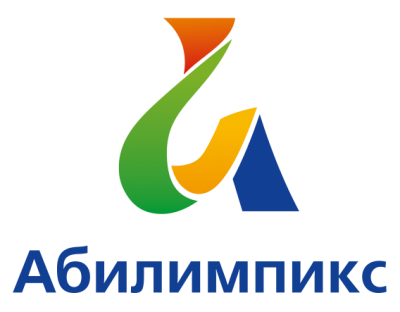 ПРОГРАММА ПРОВЕДЕНИЯ ЧЕМПИОНАТА СВЕРДЛОВСКОЙ ОБЛАСТИ «АБИЛИМПИКС» -  2022 ПО КОМПЕТЕНЦИИ«Портной»( школьники)1 день –19 апреля 2022год1 день –19 апреля 2022год1 день –19 апреля 2022годВремяМероприятиеМесто проведения9:00-10:00Прибытие участников, гостей, сопровождающих. Регистрация на площадке чемпионата город Екатеринбург, 
ул.   Даниловская, д. 2Д холл, 1 этаж,  10:00завтракгород Екатеринбург, 
ул.   Даниловская, д. 2Д холл, 1 этаж,  10:30Церемония открытия10.30-11.00Жеребьевка. Проведение вводного инструктажа по охране труда и технике безопасности на площадке.город Екатеринбург, 
ул.  Даниловская,д. 2Д,ГБОУ СО «ЕШИ № 11»11.00-11.15Размещение участников по рабочим местам, адаптация на рабочих местах, знакомство участника с рабочим местом: – Проверка тулбокса (фиксируется на видео);  – Подключение и проверка оргтехники, наличие и качество работы интернета;– Проверка качества подключения оборудования площадки, рабочего места участника. город Екатеринбург, 
ул.  Даниловская,д. 2Д,ГБОУ СО «ЕШИ № 11»Каб 105, каб  24211.15-17:45Выполнение конкурсного задания    город Екатеринбург, 
ул.   Даниловская, д. 2Д,  Каб 105, каб  24213:15-13:45Обед Технологический перерыв (влажная уборка, проветривание помещения, замена средств индивидуальной) защиты (СИЗ) согласно действующим санитарным нормам). город Екатеринбург, 
ул.   Даниловская, д. 2Д,  столовая13:45 – 14:30Мастер – классы для сопровождающих с психологом город Екатеринбург, 
ул.   Даниловская,  д. 2Д, 2 этаж , комната отдыха 17:45Полдникгород Екатеринбург, 
ул.   Даниловская,  д.2Д,  столовая , 1 этаж18.00Демонстрация видеоролика церемонии  закрытия Чемпионата. Награждение  участников.город Екатеринбург, 
ул.   Даниловская,  д.2Д, 18:15-19.30Рабочее заседание экспертов по компетенции, итоги дня соревнований, отправка результатов город Екатеринбург, 
ул.   Даниловская,  д.2Д,1 этаж18:15Отъезд участников, гостей,3 день 21апреля   2022 год3 день 21апреля   2022 год3 день 21апреля   2022 годВремяМероприятиеМесто проведения10.00-11.00Мероприятия профориентационной части для экспертов, волонтеров.1.Мультипластика (фотокомпозиция) - 2.Соленое тесто 3.Спортивный флеш-моб Мероприятия культурной части. Выставка детского творчества (ГКОУ СО «Екатеринбургская школа-интернат № 11»,Концертная программа (по ссылке)город Екатеринбург, 
ул.  Даниловская, д.  2Д, 310 каб109 каб401 кабгород Екатеринбург, 
ул.   Даниловская, д. 2Д,  холл , 1 этаж12.00-13:0014.00-15.00Мероприятия профориентационной части на площадке школы – интерната для обучающихся школы1. «Декупаж»    – 5- 8 класс 2.  Флешмоб «Делай как я» 9-12 классы3. Изо  - студия ( нетрадиционные техники рисования)  2-3 классы4.Жестовое пение    8- 9 классы5.Мультипластика – мультфильм «Колобок»  4- классы6. Изонить7. Оригами8. Глиняная игрушка Мероприятия культурной части. Выставка детского творчества (ГБОУ СО «Екатеринбургская школа-интернат №11» город Екатеринбург, 
ул.  Даниловская,  д.2Д, 118кабХолл 3 этажа417 кабАктовый зал 308 каб412 каб109 кабгород Екатеринбург, 
ул.   Даниловская, д. 2Д,  холл , 1 этаж11:00- 12:00Подведение итогов по компетенции « Портной»город Екатеринбург, 
у ул.  Даниловская,  д. 2Д, 242 каб 13.0016:00Отъезд участников, гостей,  Церемония закрытия  регионального чемпионата « Абилимпикс» на своих площадкахгород Екатеринбург, 
у ул.  Даниловская,  д. 2Д, каб 105